ДОНАЦИОНАЛНИТЕ ИОБЩИНСКИ РЪКОВОДСТВА НА:ПАРТИЯ  ГЕРБПЛ. „БЪЛГАРИЯ" № 1,НДК, АДМИНИСТРАТИВНА СГРАДА, ЕТ.17;1414 ГР. С О Ф И ЯКОАЛИЦИЯ  БСП ЗА БЪЛГАРИЯУЛ. „ПОЗИТАНО" № 20, П.К. 382,РАЙОН ВЪЗРАЖДАНЕГР. С О Ф И ЯПАРТИЯ  ДПСБУЛ. „АЛ. СТАМБОЛИЙСКИ" № 45А;ГР. С О Ф И ЯКОАЛИЦИЯ ОБЕДИНЕНИ ПАТРИОТИЗА НФСБ - УЛ.“ Г.С.РАКОВСКИ“ № 134, ЕТ.2 И 3ЗА ВМРО – УЛ.“ПИРОТСКА“ № 5ЗА АТАКА - УЛ.“ВРАБЧА“ № 1ГР. С О Ф И ЯПАРТИЯ ВОЛЯ БУЛ.РЕПУБЛИКА 15, СГРАДА МЕДИЦИНСКИЦЕНТЪР „МЛАДОСТ“, Ж.К. МЛАДОСТГР.ВАРНАКОАЛИЦИЯ  РЕФОРМАТОРСКИ БЛОК (РБ)УЛ. „Г.БЕНКОВСКИ" № 7ГР. С О Ф И ЯКОАЛИЦИЯ  БЪЛГАРИЯ БЕЗ ЦЕНЗУРА, ВМРО-БНД,ЗЕМЕДЕЛСКИ НАРОДЕН СЪЮЗ, ДВИЖЕНИЕ ГЕРГЬОВДЕН /ББЦ/БУЛ.“ЧЕРНИ ВРЪХ“ № 25А, ЕТ.1РАЙОН ЛОЗЕНЕЦГР. С О Ф И ЯП О К А Н АЗа провеждане на консултации за определяне състави на Секционнитеизбирателни комисии на територията на община Елхово, за произвеждане на избори за членове на Европейския парламент от Република България на 26 май 2019г. УВАЖАЕМИ ДАМИ И ГОСПОДА, 	Във връзка с произвеждане на избори за членове на Европейския парламент от Република България на 26.05.2019 год. на основание чл.91 от Изборния кодекс Ви каня, да вземете участие /като парламентарно представени партии и коалиции или, като партии с представители в ЕП/ в консултациите за определяне съставите на Секционните избирателни комисии /СИК/ на територията на община Елхово.Консултациите ще се проведат на 15.04.2019г. (понеделник) от 15,00 часа, в малката зала на община Елхово, адрес: ул.”Търговска” №13, гр. Елхово, обл.Ямбол.При провеждане на консултациите упълномощените лица на партиите и коалициите представят:1. Пълномощно от представляващия съответната партия или от представляващите коалицията от партии лица, в случаите когато в консултациите участват упълномощени лица. 	2. Удостоверение за актуално правно състояние на партията, издадено не по – рано от 19.03.2019г. /датата на насрочване на изборите/ или решение за образуване на коалицията, с което се удостоверяват пълномощията на лицата, представляващи съответната партия или коалиция;3. Писмено предложение за състав на секционните избирателни комисии, което съдържа имената на предложените лица, единен граждански номер, длъжност в комисията, образование, специалност и партията или коалицията, която ги предлага; 	4. Предложение за резервни членове, които да заместят предложените от партиите и коалициите лица за състави на СИК, когато правомощията на член на СИК се прекратят предсрочно в случаите по чл.51, ал.2 от ИК или когато член на СИК не се яви в изборния ден.Заместването се извършва с решение на РИК. 	При изготвянето на предложението за състав на СИК следва да се има в предвид следното:Непълнотите по документите на предложените от Вас членове за СИК, при спазване договорките за квоти и длъжности от проведените консултации, следва да се отстранят своевременно и окончателното  предаване на предложенията за състав на СИК в общинска администрация да стане до 17,00ч. на 19.04.2019г.Изискуемите документи  остават като неразделна част от протокола за проведените консултации и се изпращат  заедно с предложението на кмета на общината в Районната избирателна комисия.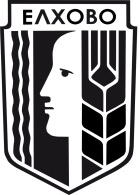      ОБЩИНА ЕЛХОВО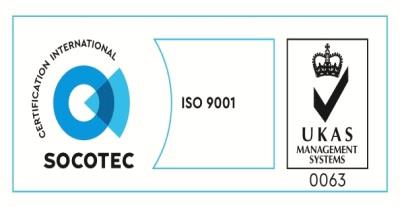 гр.Елхово, ул. „Търговска” №13; Тел.: 0478/88004; Факс: 88034; e-mail: obshtina@elhovobg.org ; kmet@elhovobg.org;  www.elhovobg.org